  Mesto Nová Dubnica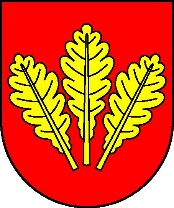       Mestský úrad, Trenčianska 45/41, 018 51  Nová DubnicaČíslo: OSO/2023		                                                                      Nová Dubnica, 18.12.2023Uznesenie  Mestského zastupiteľstva v Novej Dubnici zo dňa  14. decembra  20234.   Návrh rozpočtu   Bytového podniku, m.p.o., Nová Dubnica na roky   2024, 2025, 2026 a návrh podnikateľského plánu Bytového podniku, m.p.o, Nová Dubnica na roky 2024, 2025, 2026. U z n e s e n i e  č. 109Mestské zastupiteľstvo na základe prerokovaného návrhus c h v a ľ u j e   Rozpočet  Bytového podniku, m.p.o,  Nová  Dubnica na roky 2024, 2025, 2026 a podnikateľský plán Bytového podniku, m.p.o, Nová Dubnica  na roky 2024, 2025, 2026.Ing. Peter  Marušinec
             primátor	Za správnosť:Ing. Dana Šťastnávedúca organizačno-správneho oddelenia 